Всероссийская олимпиада школьниковМуниципальный этапЗадания по химии7-8 классЗадание 1 (4 балла)Укажите, в каком случае о кислороде говорится как об элементе, а в каком, как о простом веществе:а) кислород - бесцветный газ; б) кислород необходим для дыхания и горения; в) молекулы воды состоят из двух атомов водорода и одного атома кислорода; г) в воздухе содержится 21% кислорода по объему. Система оценивания:Задание 2 (6 баллов)Однажды в далекой стране Зазеркалье встретились два волшебника Сириус и Гендельф и возник у них спор. Помогите рассудить, какие высказывания волшебников верные, а какие - нет.1. Смесь песка с солью относится к гетерогенным системам.2. Туман представляет собой аэрозоль. 3. Чугун – это простое вещество. 4. Сахар и поваренная соль относятся к хорошо растворимым веществам. 5. Запись 3О обозначает три молекулы простого вещества. 6. Масса порошка алюминия при нагревании в запаянной колбе не изменится.Система оценивания:Задание 3 (10 баллов)В стародавние времена, когда царствовала алхимия и вещества только-только открывались, им давали таинственные названия. Как называются в нашем веке – веке рассвета науки и техники, эти простые вещества? Назовите ученых, давших им такие таинственные названия?а) «дефлогистированный воздух»; б) «огненный воздух»; в) «жизненный воздух»; г) «горючий воздух»;д) «удушливый воздух». Система оценивания:Задание 4 (4 балла)Разгадайте ребусы, в которых спрятались названия химических элементов: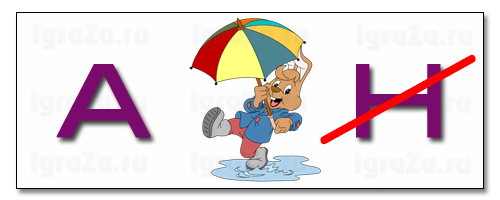 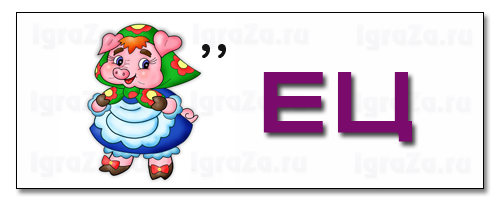 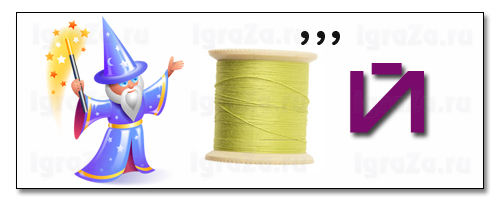 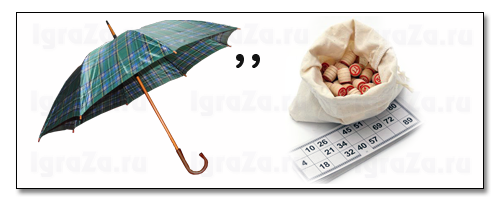 Система оценивания:Задание 5 (5 баллов)Петя Перестукин решил посетить великую страну Химию, но приехав туда, он не понял ни слова, так как ранее не изучал химического языка. Помоги перевести с языка Химии на общепринятый следующие выражения: Добрая слава лучше аурума.Стойкий станумный солдатик.Правда из аш-два-о, да из огня спасает.Прошел огонь, воду и купрумные трубы.Не хвались аргентумом, а хвались добром.Система оценивания:Задание 6 (10 баллов)Изучение химии не только в школе, но и в университете начинается с понятий «атом» и «элемент». Всем начинающим химикам приходится заучивать названия элементов. Кому-то это занятие может показаться скучным, но только не профессору Знайке из Цветочного города. Какие химические элементы, получившие названия в честь стран мира, Знайка нашел в периодической системе Д.И. Менделеева? Приведите названия и символы пяти элементов, укажите, в честь каких стран они названы. Какое количество протонов и нейтронов содержится в ядрах атомов, названных элементов.Система оценивания:Задание 7 (7 баллов)Вы, как и Петя Перестукин, хотите посетить страну Химию? Тогда Вам просто необходимо выучить правила поведения в ней! Но эти правила вам необходимо составить из предложенных стихов:Сформулируй семь правил поведения в стране Химия.Система оценивания:Задание 8 (4 балла)В книге рекордов Гиннеса представлены вещества с сильными неприятными запахами. Рекордсменом по зловонию стал этилмеркаптан. Его запах напоминает комбинацию запахов гнилой капусты, чеснока, лука и нечистот. Определите формулу этилмеркаптана на основании представленных на диаграмме данных о массовых долях элементов.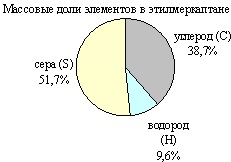 Система оценивания:Максимальный балл за выполнение всех заданий – 50 балловСодержание верного ответа и указания по оцениванию(допускаются иные формулировки ответа, не искажающие его смысла)Баллыа) кислород - бесцветный газ (простое вещество); б) кислород необходим для дыхания и горения (простое вещество); в) молекулы воды состоят из двух атомов водорода и одного атома кислорода (элемент); г) в воздухе содержится 21% кислорода по объему (простое вещество).(за каждый правильный ответ по 1 баллу)4Все элементы ответа записаны неверно0Максимальный балл за задание4 баллаСодержание верного ответа и указания по оцениванию(допускаются иные формулировки ответа, не искажающие его смысла)Баллы1 – верно2 – верно3 – не верно4 – верно5 – не верно6 – верно(за каждый правильный ответ по 1 баллу)6Все элементы ответа записаны неверно0Максимальный балл за задание6 балловСодержание верного ответа и указания по оцениванию(допускаются иные формулировки ответа, не искажающие его смысла)Баллыа) кислород (Пристли)2б) кислород (Шееле)2в) кислород (Лавуазье)2г) водород (Бойль)2д) азот (Кавендиш)2Все элементы ответа записаны неверно0Максимальный балл за задание10 балловСодержание верного ответа и указания по оцениванию(допускаются иные формулировки ответа, не искажающие его смысла)Баллы1 - азот12 - свинец13 - магний14 - золото1Все элементы ответа записаны неверно0Максимальный балл за задание4 балловСодержание верного ответа и указания по оцениванию(допускаются иные формулировки ответа, не искажающие его смысла)БаллыДобрая слава лучше золота.1Стойкий оловянный солдатик.1Правда из воды, да из огня спасает.1Прошел огонь, воду и медные трубы.1Не хвались серебром, а хвались добром.1Все элементы ответа записаны неверно0Максимальный балл за задание5 балловСодержание верного ответа и указания по оцениванию(допускаются иные формулировки ответа, не искажающие его смысла)Баллы1. Рутений (Ru) – назван в честь России;Протонов - 44, нейтронов - 5722. Полоний (Po) – в честь Польши;протонов - 84, нейтронов - 3723. Франций (Fr) – в честь Франции;Протонов - 87, нейтронов - 35.24. Германий (Ge) – в честь Германии;Протонов - 32, нейтронов - 40.25. Америций Am – в честь Америки;Протонов – 95, нейтронов - 1482Галий Ga – в честь Франции,Протонов – 31, нейтронов - 39Запасной вариантВсе элементы ответа записаны неверно0Максимальный балл за задание10 баллов1. В страну Химию пришел,Так запомни, кроха,Безопасность – хорошо!Быть безруким плохо!Если ты во все подрядОкунаешь пальчик,Про такого говорят:«Бестолковый мальчик!»2. Запах можно распознатьИ на расстоянии,А в сосуды нос совать –Риск для обоняния.К носу совершай рукойЛегкие движенья,Вот тогда «нюхачь» такой –Просто загляденье.3. Реактив без меры льешь –Плохо это, помни.Я не жадина, но все ж,Будь поэкономней!Насыпай и приливайТолько над поддоном,Капнул мимо – не зевай,Промокни тампоном.4. Если пробуешь на вкусТы все непременно,Может, мальчик, ты не трус,Но глупец отменный!Перемена. Есть бананУ тебя и груша –Ничего здесь, мальчуган,Никогда не кушай!Содержание верного ответа и указания по оцениванию(допускаются иные формулировки ответа, не искажающие его смысла)Баллы1. Химические реактивы запрещено трогать незащищенными руками.12. Запах химического вещества необходимо определять на расстоянии, направляя к носу легким движением руки.13. Реактивы надо расходовать экономно.14. При перемещении из емкости в емкость реактивов необходимо использовать поддоны.15. Разлитые реактивы необходимо сразу же удалить с поверхности стола тампоном.16. Нельзя пробовать на вкус химические реактивы.17. Во время проведения опытов запрещено употреблять пищу.1Все элементы ответа записаны неверно0Максимальный балл за задание7 балловСодержание верного ответа и указания по оцениванию(допускаются иные формулировки ответа, не искажающие его смысла)Баллы1. Рассмотрен образец этилмеркаптана массой 100 г.
В таком образце m(C) = 38,7 г, m(H) = 9,6 г, m(S) = 51,7 г.Определены количества вещества углерода, водорода и серы в образце:n (С) = 38,7 г :12 г/моль = 3,2 моль
n(Н) = 9,6 г : 1 г/моль = 9,6 моль
n(S) = 51,7 г : 32 г/моль = 1,6 моль32. Составлено соотношение количеств веществ атомов элементов:n(С) : n(Н) : n(S) = 3,2 : 9,6 : 1,6 = 2:6:1Составлена формула этилмеркаптана С2Н6S (или С2Н5SН)1Все элементы ответа записаны неверно0Максимальный балл за задание4 балла